Sample Course Outline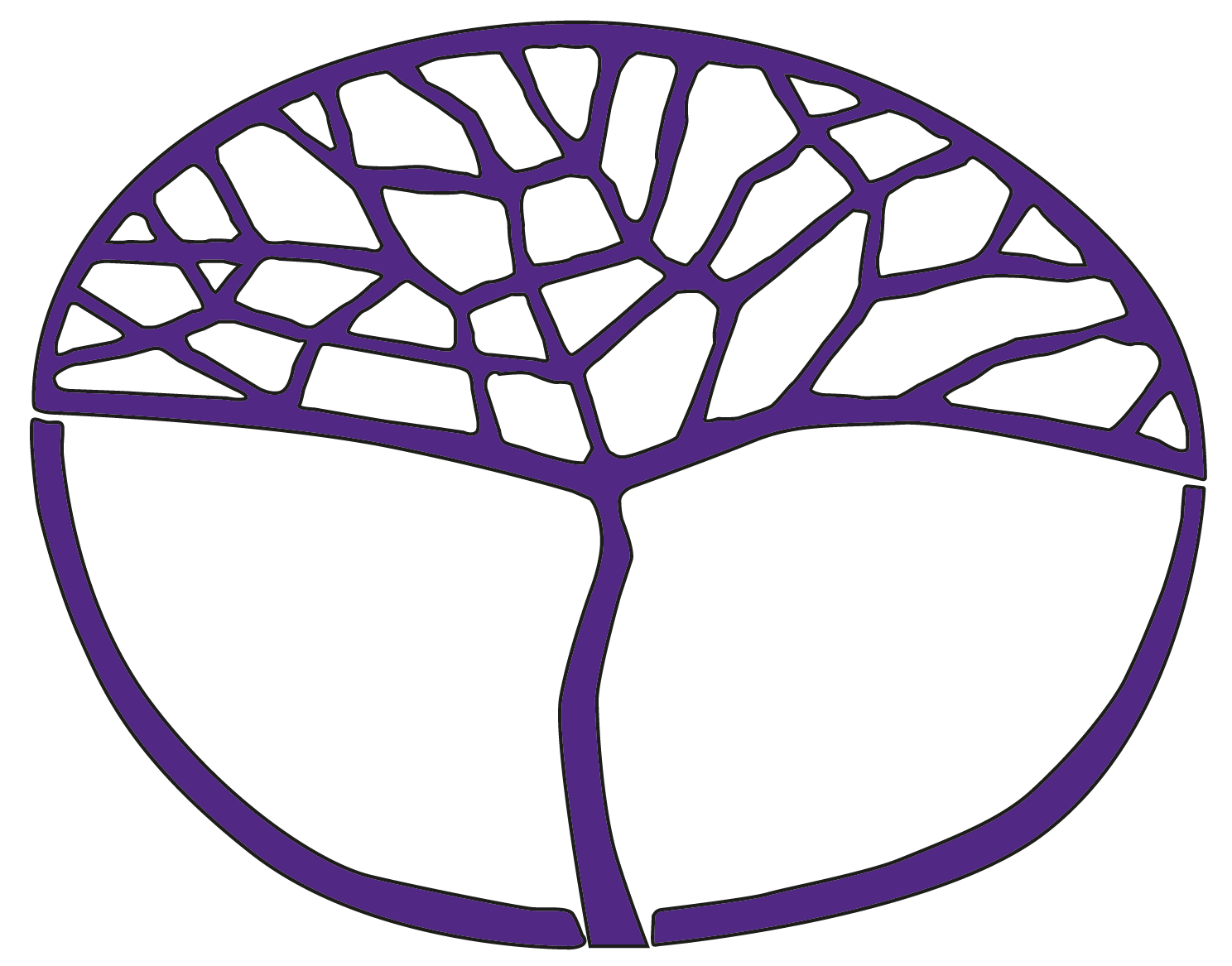 PsychologyGeneral Year 11Copyright© School Curriculum and Standards Authority, 2014This document – apart from any third party copyright material contained in it – may be freely copied, or communicated on an intranet, for non-commercial purposes in educational institutions, provided that the School Curriculum and Standards Authority is acknowledged as the copyright owner, and that the Authority’s moral rights are not infringed.Copying or communication for any other purpose can be done only within the terms of the Copyright Act 1968 or with prior written permission of the School Curriculum and Standards Authority. Copying or communication of any third party copyright material can be done only within the terms of the Copyright Act 1968 or with permission of the copyright owners.Any content in this document that has been derived from the Australian Curriculum may be used under the terms of the Creative Commons Attribution-NonCommercial 3.0 Australia licenceDisclaimerAny resources such as texts, websites and so on that may be referred to in this document are provided as examples of resources that teachers can use to support their learning programs. Their inclusion does not imply that they are mandatory or that they are the only resources relevant to the course.Sample course outlinePsychology – General Year 11Unit 1 and Unit 2Semester 1 Semester 2 WeekKey teaching points1Introduction to psychologycourse structureschool assessment policyResearch methodspsychology as a scientific endeavour to describe and explain how we think, feel and actterminology – psychologist and psychiatristethics in psychology research: informed consentconfidentialityvoluntary participation2–4Personalityintroduction to personality theoriesPsychodynamic – FreudTrait theories – Eysenck Humanistic theories – Maslow’s Hierarchy of NeedsType theory – Meyer-Friedmannature of personality continuity over time consistency across situationsTask 1: Response – Topic test – Personality5–6Research methodspsychological researchcross-sectional and longitudinal research designs – uses and limitationsdata collectionqualitative methodsquantitative methodsdisplaying quantitative data – tables, graphs, diagrams data interpretationmodemeanmedianrangeconclusions related to patterns in the dataPractice investigation: Are adolescents more likely to be early birds or night owls?Task 2: Investigation – Data interpretation 7Task 3: Investigation – The influence of birth order on personality8–11Cognitionintroduction to theories of intelligencemeasuring mental age and intelligence quotient – Binet and Simon, Termanempirical approaches to intelligence – Wechslermultiple intelligences – Gardneremotional intelligence – Golemancultural bias in intelligence testingTask 4: Project – Poster – Cognition (Intelligence)12–13Relational influencesagents of socialisation family – attachment and parenting stylespeersmedia cultural differences in child rearingTask 5: Response – Research task (Relational influences)14–15Communicationtypes of non-verbal communicationbody languagegesturesphysical distancefacial expressionstouch and smelleffective communicationlistener/receiver attributesrole of language in initiating, maintaining and regulating interpersonal relationships – peer, family, workTask 6 : Project – Oral presentation (Communication)WeekKey teaching points1–4Biological influences/bases of behaviouridentify major parts of the brainhindbrainmidbrainforebrainleft and right hemispheres and their influence on behaviourcorpus callosumfactors that affect behaviour, emotion and thoughtheredity – the role of genetics in determining behaviour hormones – the effects of adrenaline and noradrenalinephysical activity – the effects of exercise on moodrecreational drugs – the effects of cannabis, alcohol, and amphetamineTask 7: Response – Topic test – Biological influences5–8Developmental psychologytypes of development – cognitive, physical, social, emotional changes with agerole of nature and nurtureErikson’s stages of psychosocial developmentTask 8: Response – Review of Seven Up series9–11Social psychologydefinition of a groupgroup behaviourcooperationcompetitionimpact of group size diffusion of responsibilityTask 9: Project – Leadership training guide 12–13Research methods Revise content from Unit 1 with a focus on:ethics in psychology researchinformed consentconfidentialityvoluntary participation data collectionqualitative methodsquantitative methodsdisplaying quantitative data – tables, graphs, diagrams data interpretationmodemeanmedianrangeconclusions related to patterns in the dataTask 10: Investigation – Examining group influences on behaviour OR The influence of the group on joke telling14–15Culture and valuesdefinition of attitudes social categorisationformation of stereotypes and consequencesways to reduce stereotypescultural differences in attitudes towardsdisabilityageingmental illness Task 11: Project – Publication (Culture and values)